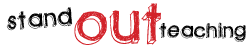 Pitch: What new learning will occur within the lesson?Sky High Question(s):Engagement: What tasks and activities will be used to support progress by all students? Activity 1 : (10 minute) Starter: Individual ActivitySky High Mind Map (GAP) : Students read the Sky High Question and underline the keywords. Students create a mind map related to the Sky High Question then expand on each point they have made (GAP task). Activity 2 : (10 minute) Teacher LedLesson Basics- Demonstration : Teacher demonstrates to the class a particular task. Students observe the teacher and make notes/answer questions related to what they see. Activity 3 : (5 minute) AFL: Questioning - Teacher LedQ-Time Questioning : Students are questioned in relation to their learning using the Q-time process- Question, Quiet, Quiz and Query. This is used to inform the structure of future learning within the lesson. Activity 4 : (15 minute) Paired ActivityLearning Blooms- Various : Students undertake a Learning Blooms exercise, selecting from one of eight tasks with a focus on various outcomes. They will also incorporate GAP differentiation into their task. Activity 5 : (5 minute) AFL: Paired AssessmentGreen Pen- Reflecting Circles : Using the Reflecting Circles worksheet, students are to record three positive aspects to their work followed by three aspects that they feel they need to improve. Activity 6 : (5 minute) Plenary: Group ActivityQuestion the task GAP : Working in groups, students are to create questions related to the task. They are then to quiz the class using GAP to challenge through requiring explanation and justification.Progress: What are the expected outcomes from the learning which has taken place within the lesson?Learning outcomes: